Safeguarding Children and Child ProtectionThis is a core policy that forms part of the induction for all staff. It is a requirement that all members of staff have access to this policy and sign to say they have read and understood its contents.Date Written: January 2023Date of last update: June 2023Date agreed and ratified by Management Committee: June 2023Date of next full review: January 2024This policy will be reviewed at least annually and/or following any updates to national and local guidance and procedures.Key Contacts We (Scalliwags Pre-School CIO) will work with children, parents, and the community to ensure the rights and safety of children and to give them the very best start in life. All those in any way involved in the setting have an essential role to play in making it a safe and secure place for children. Our setting aims to make the safest environment possible within which every child can flourish and achieve their full potential. We take our responsibility to promote the welfare of children and protect children extremely seriously. ContentsChild Focused Approach to SafeguardingEvery child deserves the best possible start in life and the support that enables them to fulfil their potential. Children develop quickly in the early years and a child’s experiences between birth and age five have a major impact on their future life chances. A secure, safe, and happy childhood is important in its own right.’ Early Years Foundation Stage (EYFS) 20211.1 Introduction The Trustees of Scalliwags Pre-School CIO believe that all those directly involved with our setting have an essential role to play in making it safe and secure. Our setting aims to create the safest environment within which every child can achieve their full potential and we take seriously our responsibility to promote the welfare and safeguard all the children and young people entrusted to our care.Scalliwags Pre-School CIO recognise our statutory responsibility to safeguard and promote the welfare of all children. Safeguarding is everybody’s responsibility and all those directly connected (staff, volunteers, leaders, parents, families, and children) are an important part of the wider safeguarding system for children and have an essential role to play in making this community safe and secure. Scalliwags Pre-School CIO believe that the best interests of children always come first. All children (defined as those up to the age of 18) have a right to be heard and to have their wishes and feelings taken into account and all children regardless of age, sex (gender), ability, culture, race, language, religion or sexual identity, have equal rights to protection. This policy applies where there are any child protection concerns regarding children who attend the settings but may also apply to other children connected to the setting, for example, siblings or younger staff (under 18s) or children on student/work placements. Staff working with children at Scalliwags Pre-School CIO will maintain an attitude of ‘it could happen here’ where safeguarding is concerned.  When concerned about the welfare of a child, staff will always act in the best interests of the child and if any member of our community has a safeguarding concern about any child or adult, they should act and act immediately.As part of the safeguarding ethos of the setting we are committed to:Maintaining children’s welfare as our paramount concernProviding an environment and culture in which children feel safe, secure, valued, and respected, confident to talk openly and sure of being listened toDeveloping appropriate and positive relationships between children and the adults that care for themProviding suitable support and guidance so that children have a range of appropriate adults who they feel confident to approach if they are in difficultiesUsing learning opportunities to increase self-awareness, self-esteem, assertiveness, and decision making. This is so that young children develop a range of contacts and strategies to ensure their own protection and understand the importance of protecting othersWorking with parents/carers to build an understanding of the setting’s responsibility to ensure the welfare of all children including the need for referral to other agencies in some situationsEnsuring all staff have regular and appropriate training (including induction) to enable them to recognise the signs and symptoms of abuse and ensure they are aware of the setting’s procedures and reporting mechanismsMonitoring children who have been identified as ‘in need’ including the need for protection, keeping confidential records which are stored securely and shared appropriately with other professionals.Developing effective and supportive liaison with other agencies.The procedures contained in this policy apply to all staff, including trustees, temporary or third-party agency staff and volunteers.Scalliwags Pre-School CIO adheres to the Kent Safeguarding Children Multi-Agency Partnership (KSCMP) safeguarding children’s procedures. The full KSCMP procedures document and additional guidance relating to specific safeguarding issues can be found on the KSCMP website: www.kscmp.org.uk  1.2 Policy contextThis policy is implemented in accordance with our compliance with the statutory guidance from the Department for Education, Early Years and Foundation Stage (EYFS) 2021, especially section 3: the safeguarding and welfare requirements.This policy has been developed in accordance with the principles established by the Children Acts 1989 and 2004 and related guidance. This includes but is not limited to:Keeping Children Safe in Education 2022 (KCSIE) Working Together to Safeguard Children 2018 (WTSC) Ofsted: Education Inspection Framework’ Framework for the Assessment of Children in Need and their Families 2000Kent and Medway Safeguarding Children ProceduresEarly Years and Foundation Stage Framework 2021 (EYFS)The Education Act 2002The Human Rights Act 1998 The Equality Act 2010 (including the Public Sector Equality Duty)Scalliwags Pre-School CIO will continue to follow government guidance in response to the coronavirus (Covid-19) pandemic; regardless of the action required, our safeguarding principles will always remain the same. We will amend this policy and our approaches, as necessary. Scalliwags Pre-School CIO recognises that as a result of the Covid-19 pandemic, some members of our community may have been exposed to a range of adversity and trauma including bereavement, anxiety and in some cases experienced increased welfare and/or safeguarding risks. We will work with local services, such as health and the local authority, to ensure necessary support is in place.1.3 Definition of safeguardingWorking Together to Safeguard Children (2018) states that safeguarding and promoting the welfare of children is defined as:protecting children from maltreatment. preventing impairment of children's mental and physical health or development. ensuring that children grow up in circumstances consistent with the provision of safe and effective care; and taking action to enable all children to have the best outcomes. It also reminds us that safeguarding “is everyone’s responsibility” and everyone who comes into contact with children and families has a role to play.  Everyone should consider wider environmental factors in a child’s life that may be a threat to their safety and/or welfare.The setting acknowledges that safeguarding includes a wide range of specific issues including (but not limited to):Abuse and neglectBullying, including cyberbullyingChild-on-child abuseChildren with family members in prisonChildren Missing Education (CME)Child missing from home or care Child Sexual Exploitation (CSE)Child Criminal Exploitation (CCE)Contextual safeguarding (risks outside the family home)County lines and gangs Domestic abuse Drugs and alcohol misuseFabricated or induced illness Faith abuseGender based abuse and violence against women and girlsHateHomelessness Human trafficking and modern slaveryMental healthNude or semi-nude image sharing, aka youth produced/involved sexual imagery or “Sexting”Online safetyPreventing radicalisation and extremismPrivate fostering Relationship abuseSerious violenceSexual violence and sexual harassmentSo-called ‘honour-based’ abuse, including Female Genital Mutilation (FGM) and forced marriage‘Up skirting’Annex B of ‘Keeping Children Safe in Education’ (KCSIE) contains important additional information about specific forms of abuse and safeguarding issues. Staff at the setting who work directly with children will read part one and annex B of KCSIE.If staff have any concerns about a child’s welfare, they should act on them immediately. They should follow this policy and speak to the Designated Safeguarding Lead (or deputy).1.4 Related safeguarding policies This policy is one of a series of our integrated safeguarding portfolio and should be read and actioned in conjunction with the policies as listed below: Behaviour management including use of physical interventionChild missing in educationComplaints  Confidentiality Data protection and information sharingEmergency procedures such as evacuations and lockdowns First aid and accidents, including administering medication and managing illness, allergies, heath, and infectionHealth and safetyManaging children’s safety and security, including collection procedures and uncollected child arrangementsMobile and smart technology Online safetyPersonal and intimate care Safe and healthy eatingSafer recruitment Sleep policy Social media Staff code of conductVisitors’ policy Whistleblowing Supporting Guidance (to be read and followed alongside this document)“Guidance for Safer Working Practice for Adults who Work with Children and Young People in Education Settings” - Safer Recruitment Consortium“What to do if you are worried a child is being abused” – DfE, March 2015Early Years Foundation Stage 2021 Welfare RequirementsUK Council for Internet Safety (UKCIS) “Safeguarding children and protecting professionals in early years settings: online safety considerations”These documents can be found in Paperwork cupboard and as a shared Google document1.5 Policy compliance, monitoring, and reviewScalliwags Pre-School CIO will review this policy at least annually (as a minimum) and will update it as needed, so that it is kept up to date with safeguarding issues as they emerge and evolve, including lessons learnt. The policy will also be revised following any national or local updates, significant local or national safeguarding events and/or learning, and/or any changes to our own procedures.All staff (including temporary staff and volunteers) will be provided with a copy of this policy and Part One and/or Annex A of KCSIE 2022 as appropriate. These can be found on the paperwork cupboard and as shared Google Document.Parents/carers can obtain a copy of this policy and other related policies on request. Additionally, our policies can be viewed via our website: https://www.scalliwags.orgThe policy forms part of our development plan and will be reviewed annually by the Trustees who have responsibility for oversight of safeguarding and child protection systems. The Designated Safeguarding Lead (DSL) and Executive Manager will ensure the Trustees receive regular reporting on safeguarding activity and systems. They will not receive details of individual children’s situations or identifying features of families as part of their oversight responsibility.Key Responsibilities 2.1 Governance and leadership The Trustees and leadership team have a strategic responsibility for our safeguarding arrangements and will comply with their duties under legislation. The Trustees have regard to the KCSIE 2022 guidance and will ensure our policies, procedures and training is effective and complies with the law at all times.The leadership team will facilitate a whole setting approach to safeguarding which involves everyone. They will ensure that safeguarding and child protection are at the forefront and underpin all relevant aspects of process and policy development, so that all systems, processes, and policies operate with the best interests of the child at their heart.The leadership team are aware of their obligations under the Human Rights Act 1998, the Equality Act 2010, (including the Public Sector Equality Duty), and the local multi-agency safeguarding arrangements set out by the Kent Safeguarding Children Multi-Agency Partnership (KSCMP).This includes but is not limited to safeguarding all members of our community (for example, staff, children, parents/carers, and other family members) identified with protected characteristics within the Equality Act: age, disability, gender reassignment, marriage and civil partnership, pregnancy and maternity, race, religion or belief, sex, sexual orientation.For further information about our approaches to equality, diversity, and inclusion, please access our policies.The Trustees and leadership team will ensure that there are policies and procedures in place to ensure appropriate action is taken in a timely manner to safeguard and promote children’s welfare. The Trustees and Executive Manager will ensure that the Designated Safeguarding Lead is supported in their role and is provided with sufficient time so they can provide appropriate support to staff and children regarding any safeguarding and welfare concerns.The Executive Manager will ensure that our child protection and safeguarding policies and procedures are understood and followed by all staff.2.2 Designated Safeguarding Lead (DSL)The EYFS states; ‘a practitioner must be designated to take lead responsibility for safeguarding children in every setting.’ The Executive Manager has appointed Carly Austin, Early years Manager as the Designated Safeguarding Lead (DSL) for our setting; they are appropriately qualified and experienced to enable them to fulfil this role.  The setting has also appointed Deputy DSLs who will have delegated responsibilities and act in the DSL’s absence. Victoria Ridge Deputy Early Years ManagerCathy Fuller Deputy Early Years ManagerThe Designated Safeguarding Lead has overall responsibility for the day-to-day oversight of safeguarding and child protection systems (including online safety) in the setting.  Whilst the activities of the DSL may be delegated to the deputies, the ultimate lead responsibility for safeguarding and child protection remains with the DSL and this responsibility will not be delegated. The Designated Safeguarding Lead (and any deputies) will be most likely to have a complete safeguarding picture and will be the most appropriate person to advise staff on the response to any safeguarding concerns.It is the role of the Designated Safeguarding Lead to:Act as the central contact point for all staff to discuss any safeguarding concernsMaintain a confidential recording system for safeguarding and child protection concernsCoordinate safeguarding action for individual childrenWhen supporting children with a social worker or looked after children, the DSL should have the details of the child’s social worker in the authority that looks after the child.Liaise with other agencies and professionals in line with EYFS 2021 and WTSC 2018 Ensure that locally established procedures as put in place by the three safeguarding partners as part of the Kent Safeguarding Children Multi-Agency Partnership (KSCMP) procedures, including referrals, are followed, as necessary. Represent, or ensure the setting is appropriately represented at multi-agency safeguarding meetings (including child protection conferences)Managing and monitoring the setting’s role in any multi-agency plan for a child. Being available during setting hours for staff to discuss any safeguarding concerns and ensuring adequate and appropriate DSL cover arrangements in response to any closures and out of hours and/or out of term activities.Ensuring all staff access appropriate safeguarding training and relevant updates in line with the recommendations within EYFS 2021. Liaise with the Executive Manager to inform them of any safeguarding issues, especially ongoing enquiries under section 47 of the Children Act 1989 and police investigations. The Designated Safeguarding Lead will undergo appropriate and specific training to provide them with the knowledge and skills required to carry out their role. Deputy DSLs will be trained to the same standard as the DSL. The DSL’s training will be updated formally at least every two years, but their knowledge and skills will be updated through a variety of methods at regular intervals and at least annually. 2.3 Members of staffThe EYFS 2021 requires providers ‘to take all necessary steps to keep children safe and well’’ and accordingly, everyone involved in the care of young children has a role to play in their protection.All members of staff in our setting are part of the wider safeguarding system for children and are in a unique position to observe any changes in a child’s behaviour or appearance. Our staff play a particularly important role in safeguarding as they are in a position to identify concerns early, provide help for children, promote children’s welfare and prevent concerns from escalating.All members of staff have a responsibility to:provide a safe environment in which children can learn.be aware of the indicators of abuse and neglect so that they can identify cases of children who may need help or protection.know what to do if a child tells them that they are being abused, neglected, or exploited and understand the impact abuse and neglect can have upon a child. be able to identify and act upon indicators that children are, or at risk of developing mental health issues. be prepared to identify children who may benefit from early help.understand the early help process and their role in it.understand our safeguarding policies and systems.undertake regular and appropriate training which is regularly updated.be aware of the local process of making referrals to children’s social care and statutory assessment under the Children Act 1989.know how to maintain an appropriate level of confidentiality.reassure children who report concerns that they are being taken seriously and that they will be supported and kept safe. Staff at Scalliwags Pre-School CIO recognise that children may not feel ready or know how to tell someone that they are being abused, exploited, or neglected, and/or they may not recognise their experiences as being abusive or harmful. This should not prevent staff from having professional curiosity and speaking to a DSL if they have any concerns about a child. Staff at Scalliwags Pre-School CIO will determine how best to build trusted relationships with children, young people and parents/carers which facilitate appropriate professional communication in line with existing and relevant policies, for example, our behaviour policy and the role of the keyperson policy.2.4 ChildrenChildren have a right to:Feel safe, be listened to, and have their wishes and feelings taken into account.Confidently report abuse, knowing their concerns will be treated seriously, and knowing they can safely express their views and give feedback.Receive help from a trusted adult.Learn how to keep themselves safe, including online. 2.5 Parents and carersParents/carers have a responsibility to:Understand and adhere to any relevant setting policies and procedures. Talk to their children about safeguarding issues and support the setting in their safeguarding approaches.Identify behaviours which could indicate that their child is at risk of harm including online.Seek help and support from the setting or other agencies.Child Protection Procedures  Recognising indicators of abuse and neglect Staff will maintain an attitude of ‘it could happen here’ where safeguarding is concerned. When concerned about the welfare of a child, staff will always act in the best interests of the child.All staff are made aware of the definitions and indicators of abuse and neglect as identified by Working Together to Safeguard Children (2018) and Keeping Children Safe in Education 2022. This is outlined locally within the Kent Support Levels Guidance, please see paperwork cupboard and shared Google Document.Scalliwags Pre-School CIO recognises that when assessing whether a child may be suffering actual or potential harm there are four categories of abuse (for more in-depth information, see appendix 1):Physical abuseSexual abuse Emotional abuse NeglectBy understanding the indicators or abuse and neglect, we can respond to problems as early as possible and provide the right support and services for the child and their family. All members of staff are expected to be aware of and follow the below approach if they are concerned about a child: 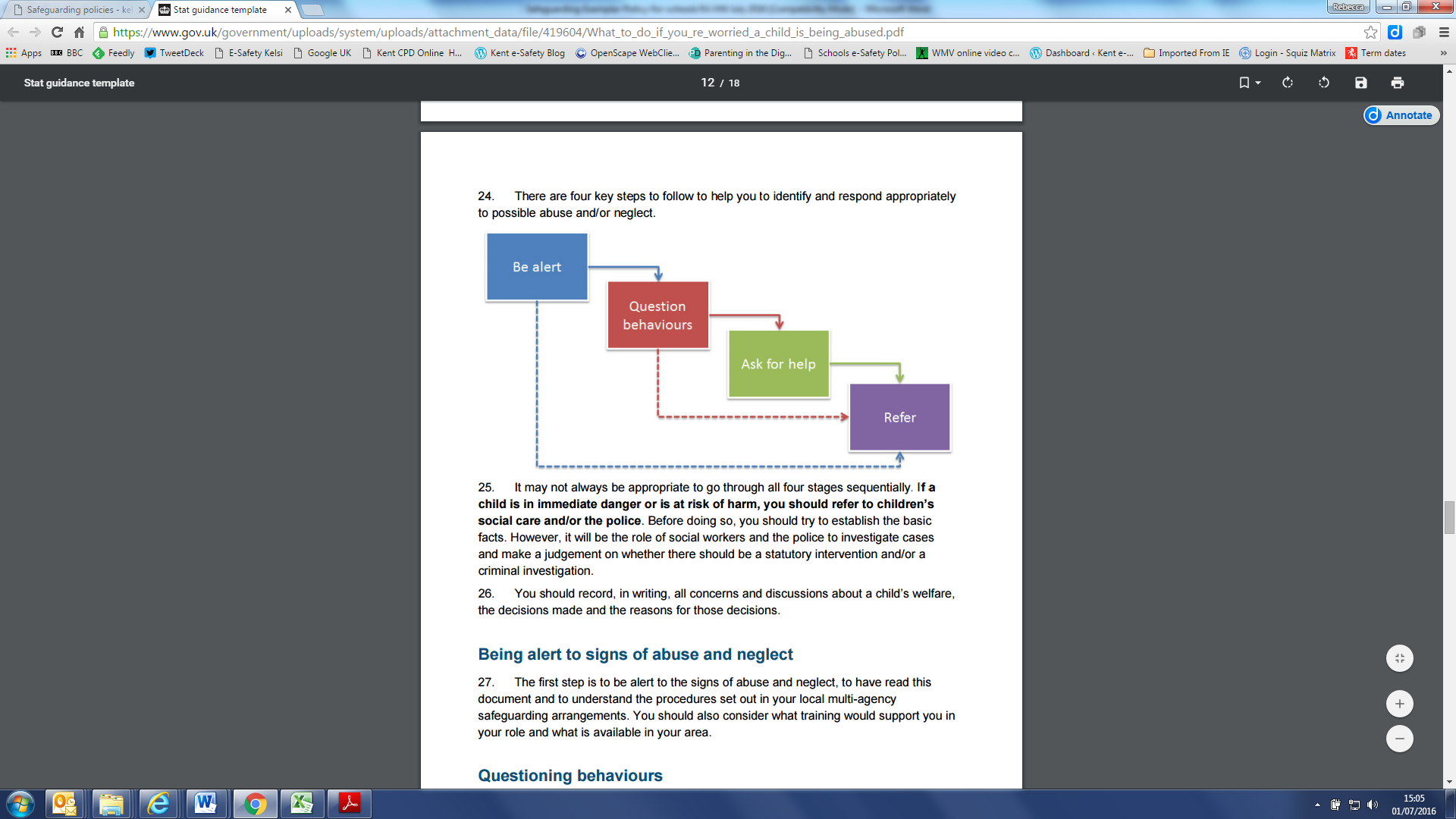 ‘What to do if you are worried a child is being abused’ 2015Scalliwags Pre-School CIO recognises that concerns may arise in many different contexts and can vary greatly in terms of their nature and seriousness. The indicators of child abuse and neglect can vary from child to child. Children develop and mature at different rates, so what appears to be worrying behaviour for a younger child might be normal for an older child. It is important to recognise that indicators of abuse and neglect do not automatically mean a child is being abused, however all concerns should be taken seriously and will be explored by the DSL on a case-by-case basis. Scalliwags Pre-School CIO recognises abuse, neglect, and safeguarding issues are rarely standalone events and cannot always be covered by one definition or one label alone. In many cases, multiple issues will overlap with one another, therefore staff will always be vigilant and always raise concerns with the DSL or their deputy.Parental behaviours can indicate child abuse or neglect, so staff will be alert to parent-child interactions or concerning parental behaviours; this could include parents who are under the influence of drugs or alcohol or if there is a sudden change in their mental health. Children may report abuse happening to themselves, other children, or their family members. All reports made by children to staff will be taken seriously and will be responded to in line with this policy. Safeguarding incidents and/or behaviours can be associated with factors and risks outside the setting. Children can be at risk of abuse or exploitation in situations outside their families; extra-familial harms take a variety of different forms and children can be vulnerable to multiple harms including (but not limited to) sexual exploitation, criminal exploitation, sexual abuse, serious youth violence and county lines.Scalliwags Pre-School CIO recognises that technology can be a significant component in many safeguarding and wellbeing issues; children are at risk of abuse online from people they know (including other children) and from people they do not know; in many cases, abuse will take place concurrently via online channels and in daily life. Scalliwags Pre-School CIO recognises that some children have additional or complex needs and may require access to intensive or specialist services to support them. In all cases, if staff are unsure of what action to take, they will always speak to the DSL (or deputy).3.2 Responding to child protection concerns If staff are made aware of a child protection concern, as appropriate to the child’s age/ability, they are expected to: listen carefully to the child, reflecting back the concern.be non-judgmental.Avoid using any leading questions; only prompting the child where necessary, with open questions to clarify information. For example, who, what, where, when or Tell, Explain, Describe (TED).not promise confidentiality as concerns will have to be shared further, for example, with the DSL and potentially Integrated Children’s Services. be clear about boundaries and how the report will be progressed. record the concern using the facts, for example, words the child uses or recording the location of any marks using a body map, in line with our record keeping requirements.inform the DSL (or deputy), as soon as practically possible.If staff have any concerns about a child’s welfare, they are expected to act on them immediately. If staff are unsure if something is a safeguarding issue, they will speak to the DSL (or deputy).The DSL or a deputy should always be available to discuss safeguarding concerns. If in exceptional circumstances, a DSL is not available, this should not delay appropriate action being taken by staff. Staff should speak to the Executive Manager, take advice from the Education Safeguarding Service or a consultation with a social worker from the Front Door. In these circumstances, any action taken will be shared with a DSL as soon as is possible. All staff are made aware that early information sharing is vital for the effective identification, assessment, and allocation of appropriate service provision, whether this is when problems first emerge, or where a child is already known to other agencies. Staff will not assume a colleague, or another professional will act and share information that might be critical in keeping children safe.Scalliwags Pre-School CIO will respond to safeguarding concerns in line with the Kent Safeguarding Children Multi-Agency Partnership procedures (KSCMP). The full KSCMP procedures and additional guidance relating to reporting concerns and specific safeguarding issues can be found on their website: www.kscmp.org.ukIn Kent, Early Help and Preventative Services and Children’s Social Work Services are part of Integrated Children’s Services (ICS). Specific information and guidance to follow with regards to accessing support and/or making referrals in Kent can be found here: www.kelsi.org.uk/support-for-children-and-young-people/integrated-childrens-services Where it is identified a child may benefit from Early Help support (as provided by ICS) , the DSL (or deputy) will generally lead as appropriate and make a request for support via the Front Door.The DSL will keep all Early Help cases under constant review and consideration will be given to escalating concerns to the Front Door or seeking advice via the Education Safeguarding Service if the situation does not appear to be improving or is getting worse.All staff are made aware of the process for making referrals to Integrated Children’s Services and for statutory assessments under the Children Act 1989, especially section 17 (children in need) and section 47 (a child suffering, or likely to suffer, significant harm) that may follow a referral, along with the role they might be expected to play in such assessments.Where a child is suffering, or is likely to suffer from harm, or is in immediate danger (for example, under section 17 or 47 of the Children Act), a ‘request for support’ will be made immediately to Kent Integrated Children’s Services (via the ‘Front Door’) and/or the police, in line with KSCMP procedures.Scalliwags Pre-School CIO recognises that in situations where there are immediate child protection concerns for a child as identified in line with Support Level Guidance, it is NOT to investigate as a single agency, but to act in line with KSCMP guidance which may involve multi-agency decision making. The DSL may seek advice or guidance from an Area Education Safeguarding Advisor from the Education Safeguarding Service before deciding next steps. They may also seek advice or guidance from a social worker at the Front Door service who are the first point of contact for Integrated Children’s Services (ICS). In the event of a request for support to the Front Door being necessary, parents/carers will be informed and consent to this will be sought by the DSL in line with guidance provided by KSCMP and ICS. Parents/carers will be informed of this, unless there is a valid reason not to do so, for example, if to do so would put a child at risk of harm or would undermine a criminal investigation. If, after a request for support or any other planned external intervention, a child’s situation does not appear to be improving, or concerns regarding receiving a decision or the decisions made, staff or the DSL will re-refer (if appropriate) and/or DSLs will follow the KSCMP escalation procedures to ensure their concerns have been addressed and, most importantly, that the child’s situation improves. DSLs may request support with this via the Education Safeguarding Service.3.3 Recording concerns All safeguarding concerns, discussions, decisions, and reasons for those decisions, will be recorded in writing on the setting safeguarding Pastoral Care form and passed without delay to the DSL. Our records will include a clear and comprehensive summary of any concerns, details of how concerns were followed up and resolved, a note of any action taken or not taken, how any decisions were reached and any outcomes.Pastoral Care forms are kept in a locked folder in the paperwork cupboard.Records will be completed as soon as possible after the incident/event, using the child’s words and will be signed and dated by the member of staff. Child protection records will record facts and not personal opinions. A body map will be completed if visible marks or injuries have been observed. If there is an immediate safeguarding concern the member of staff will consult with a DSL before completing the form as reporting urgent concerns takes priority.If members of staff are in any doubt about recording requirements, they will discuss their concerns with the DSL.Child protection records will include a clear and comprehensive summary of the concern, details of how the concern was followed up and resolved and details regarding any action taken, decisions reached and the outcome.Child protection records will be kept confidential and stored securely. Child protection records will be kept for individual children and will be maintained separately from all other records relating to the child in the setting. Child protection records are kept in accordance with data protection legislation and are retained centrally and securely by the DSL. All child protection records will be transferred in accordance with data protection legislation to the child’s subsequent setting or school, under confidential and separate cover as soon as possible. Ideally within the first 5 days of the start of a new term or within 5 days for a mid-year transfer. Child protection files will be transferred securely to the new DSL, separately to the child’s main file, and a confirmation of receipt will be obtained. In addition to the child protection file, the DSL will also consider if it would be appropriate to share any information with the DSL at the new setting or school in advance of a child leaving, for example, information that would allow the new setting or school to continue to provide support. Where the setting receives child protection files from another setting, the DSL will ensure key staff such as the SENCO will be made aware of relevant information as required. Where a child joins the setting and no child protection files are received, the DSL will proactively seek to confirm from the previous setting whether any child protections exist for the child, and if so, if the files have been sent. 3.4 Multi-agency workingScalliwags Pre-School CIO recognises the pivotal role we have to play in multi-agency safeguarding arrangements and is committed to its responsibility to work within the KSCMP multi-agency safeguarding arrangements as identified within ‘Working Together to Safeguard Children’. The Executive Manager and DSL will work to establish strong and co-operative local relationships with professionals in other agencies, including the safeguarding partners in line with local and national guidance.Scalliwags Pre-School CIO recognises the importance of multi-agency working and is committed to working alongside partner agencies to provide a coordinated response to promote children’s welfare and protect them from harm.  This includes contributing to KSCMP processes as required, such as, participation in relevant safeguarding multi-agency plans and meetings, including Child Protection Conferences, Core Groups, Strategy Meetings, Child in Need meetings or other early help multi-agency meetings.The setting will allow access for Kent Children’s Social Work Service and, where appropriate, from a placing local authority, to conduct, or to consider whether to conduct, a section 17 or a section 47 assessment.3.5 Confidentiality and information sharingScalliwags Pre-School CIO recognises our duty and powers to hold, use and share relevant information with appropriate agencies in matters relating to child protection at the earliest opportunity as per statutory guidance outlined within EYFS 2021 and KCSIE 2022. Scalliwags Pre-School CIO has an appropriately trained Data Protection Officer (DPO) as required by the UK General Data Protection Regulations (UK GDPR) to ensure that our setting is compliant with all matters relating to confidentiality and information sharing requirements. DPO, Tracey Brechtelsbauer, Executive Manager.Staff will have due regard to the relevant data protection principles, which allow them to share and withhold personal information. The Data Protection Act 2018 and UK GDPR do not prevent the sharing of information for the purposes of keeping children safe. Fears about sharing information must not be allowed to stand in the way of the need to safeguard and promote the welfare and protect the safety of children. KCSIE 2022, the Information Commissioner’s Office  (IOC) and the DfE 'Information sharing advice for safeguarding practitioners'. (2018) guidance provides further details regarding information sharing principles and expectations. Found in the paperwork cupboard and as a shared Google document.The Executive Manager and DSL will disclose relevant safeguarding information about a child with staff on a ‘need to know’ basis. All members of staff must be aware that whilst they have duties to keep information confidential, in line with our confidentiality policy, staff also have a professional responsibility to be proactive in sharing information as early as possible to help identify, assess, and respond to risks or concerns about the safety and welfare of children; this may include sharing information with the DSL and with other agencies as appropriate.In regard to confidentiality and information sharing staff will only involve those who need to be involved, such as the DSL (or a deputy) and Kent Integrated Children’s Services. All staff are aware they cannot promise a child that they will not tell anyone about a report of any form of abuse, as this may not be in the best interests of the child.3.6 ComplaintsAll members of our pre-school community should feel able to raise or report any concerns about children’s safety or potential failures in our safeguarding regime. The setting has a complaints procedure available to parents, members of staff and visitors who wish to report concerns or complaints. This can be found in the paperwork cupboard and in a shared Google document. Whilst we encourage members of our community to report concerns and complaints directly to us, we recognise this may not always be possible. Children, young people, and adults who have experienced abuse at school can contact the NSPCC ‘Report Abuse in Education’ helpline on 0800 136 663 or via email: help@nspcc.org.ukStaff can also access the NSPCC whistleblowing helpline if they do not feel able to raise concerns regarding child protection failures internally. Staff can call 0800 028 0285 (8:00 AM to 8:00 PM Monday to Friday) or email help@nspcc.org.uk. The leadership team at Scalliwags Pre-School CIO will take all concerns reported seriously and all complaints will be considered and responded to in line with the relevant and appropriate process. Anything that constitutes an allegation against a member of staff or volunteer will be dealt with in line with section 8 of this policy.Specific Safeguarding Issues Scalliwags Pre-School CIO is aware of a range of specific safeguarding issues and situations that can put children at greater risk of harm. Whilst some of these issues may be more likely to involve older children, early years children may still be at risk at of harm, or concerns may be identified where there are risks for children’s family members or siblings, and/or young staff members, including for example, children on work placements/experience.  Where staff are unsure how to respond to specific safeguarding issues, they should follow the processes as identified in part 3 of this policy and speak with the DSL or a deputy.  Child-on-child abuseAll members of staff at Scalliwags Pre-School CIO recognise that children can abuse other children (referred to as child-on-child abuse, previously known as ‘peer-on-peer’ abuse), and that it can happen both inside and outside of the setting and online. Scalliwags Pre-School CIO recognises that child-on-child abuse can take many forms, including but not limited to:Bullying, including cyberbullying, prejudice-based and discriminatory bullyingAbuse in intimate personal relationships between childrenPhysical abuse which can include hitting, kicking, shaking, biting, hair pulling, or otherwise causing physical harmSexual violence and sexual harassmentConsensual and non-consensual sharing of nudes and semi-nude images and/or videos (also known as ‘sexting’ or youth produced sexual imagery)Causing someone to engage in sexual activity without consent, such as forcing someone to strip, touch themselves sexually, or to engage in sexual activity with a third party Up skirting (which is a criminal offence), which typically involves taking a picture under a person’s clothing without their permission, with the intention of viewing their genitals or buttocks to obtain sexual gratification, or cause the victim humiliation, distress or alarmInitiation/hazing type violence and ritualsAny allegations of child-on-child abuse will be recorded, investigated, and dealt with in line with this child protection policy. Scalliwags Pre-School CIO adopts a zero-tolerance approach to child-on-child abuse. We believe that abuse is abuse and it will never be tolerated or dismissed as “just banter”, “just having a laugh”, “part of growing up” or “boys being boys”; this can lead to a culture of unacceptable behaviours and can create an unsafe environment for children and a culture that normalises abuse, which can prevent children from coming forward to report it.All staff have a role to play in challenging inappropriate behaviours between children. Staff recognise that some child-on-child abuse issues may be affected by gender, age, ability, and culture of those involved. For example, for gender-based abuse, girls are more likely to be victims and boys more likely to be perpetrators.Scalliwags Pre-School CIO recognises that even if there are no reported cases of child-on-child abuse, such abuse is still likely to be taking place and it may be the case that it is just not being reported. As such, it is important that staff speak to the DSL (or deputy) about any concerns regarding child-on-child abuse.In order to minimise the risk of child-on-child abuse, Scalliwags Pre-School CIO will:	Implement a robust anti-bullying policy and provide an age/ability appropriate curriculum.Scalliwags Pre-School CIO wants children to feel able to confidently report abuse and know their concerns will be treated seriously. All allegations of child-on-child abuse will be reported to the DSL and will be recorded, investigated, and dealt with in line with associated policies, including child protection, anti-bullying, and behaviour. Children who experience abuse will be offered appropriate support, regardless of where the abuse takes place. Concerns about children’s behaviour, including child-on-child abuse taking place offsite will be responded to as part of a partnership approach with children and parents/carers. Offsite behaviour concerns will be recorded and responded to in line with existing appropriate policies, for example anti-bullying, acceptable use, behaviour and child protection policies. Alleged victims, alleged perpetrators and any other child affected by child-on-child abuse will be supported by:Taking reports seriously, listening carefully, avoiding victim blaming, providing appropriate pastoral support, working with parents/carers and following procedures as identified in other policies.  Child-on-child sexual violence and sexual harassmentWhen responding to concerns relating to child-on-child sexual violence or harassment, Scalliwags Pre-School CIO will follow the principles of the guidance outlined in Part five of KCSIE 2022.Scalliwags Pre-School CIO recognises that sexual violence and sexual abuse can happen anywhere, and all staff will maintain an attitude of ‘it could happen here.’ Scalliwags Pre-School CIO recognises sexual violence and sexual harassment can occur between two children of any age and sex. It can occur through a group of children sexually assaulting or sexually harassing a single child or group of children and can occur online and face to face (both physically and verbally). Sexual violence and sexual harassment are never acceptable.All victims of sexual violence or sexual harassment will be reassured that they are being taken seriously, regardless of how long it has taken them to come forward, and that they will be supported and kept safe. A victim will never be given the impression that they are creating a problem by reporting sexual violence or sexual harassment, or ever be made to feel ashamed for making a report. Abuse that occurs online or outside of the setting will not be dismissed or downplayed and will be treated equally seriously and in line with relevant policies/procedures, for example anti-bullying, behaviour, child protection, online safety. Scalliwags Pre-School CIO recognises that the law is in place to protect children and young people rather than criminalise them, and where appropriate, this will be explained in such a way to children that avoids alarming or distressing them.Scalliwags Pre-School CIO recognises that an initial disclosure to a trusted adult may only be the first incident reported, rather than representative of a singular incident and that trauma can impact memory, so children may not be able to recall all details or timeline of abuse. All staff will be aware certain children may face additional barriers to telling someone, for example because of their vulnerability, disability, sex, ethnicity, and/or sexual orientation.The DSL (or deputy) is likely to have a complete safeguarding picture and will be the most appropriate person to advise on the initial response. The DSL will make an immediate risk and needs assessment which will be considered on a case-by-case basis which explores how best to support and protect the victim and the alleged perpetrator, and any other children involved/impacted, in line with part five of KCSIE 2022 and relevant local/national guidance and support, for example KSCMP procedures and support from the Education Safeguarding Service. The risk and needs assessment will be recorded and kept under review and will consider the victim (especially their protection and support), the alleged perpetrator, and all other children, and staff and any actions that are required to protect them. Any concerns involving an online element will take place in accordance with relevant local/national guidance and advice.Reports will initially be managed internally by the setting and where necessary will be referred to Integrated Children’s Services (Early Help and/or Children’s Social Work Service) and/or the police. Important considerations which may influence this decision include: the wishes of the victim in terms of how they want to proceed. the nature of the alleged incident(s), including whether a crime may have been committed and/or whether Harmful Sexual Behavior has been displayed.the ages of the children involved. the developmental stages of the children involved.any power imbalance between the children. if the alleged incident is a one-off or a sustained pattern of abuse - sexual abuse can be accompanied by other forms of abuse and a sustained pattern may not just be of a sexual nature. that sexual violence and sexual harassment can take place within intimate personal relationships between children.understanding intra familial harms and any necessary support for siblings following incidents. whether there are any ongoing risks to the victim, other children, adult students, or staff.any other related issues and wider context, including any links to child sexual exploitation and child criminal exploitation.The setting will in most instances engage with both the victim’s and alleged perpetrator’s parents/carers when there has been a report of sexual violence; this might not be necessary or proportionate in the case of sexual harassment and will depend on a case-by-case basis. The exception to this is if there is a reason to believe informing a parent/carer will put a child at additional risk. Any information shared with parents/carers will be in line with information sharing expectations, our confidentiality policy, and any data protection requirements, and where they are involved, will be subject to discussion with other agencies (for example Children’s Social Work Service and/or the police) to ensure a consistent approach is taken. If at any stage the DSL is unsure how to proceed, advice will be sought from the Education Safeguarding Service. 4.3 Nude and/or semi-nude image sharing by children The term ‘sharing nudes and semi-nudes’ is used to mean the sending or posting of nude or semi-nude images, videos, or live streams of/by young people under the age of eighteen. Creating and sharing nudes and semi-nudes of under-18s (including those created and shared with consent) is illegal which makes responding to incidents complex. The UKCIS ’ guidance outlines how education settings should respond to all incidents of consensual and non-consensual image sharing; it should be read and understood by all DSLs working with all age groups.Scalliwags Pre-School CIO recognises that consensual and non-consensual sharing of nudes and semi-nude images and/or videos (also known as youth produced/involved sexual imagery or “sexting”) can be a safeguarding issue; all concerns will be reported to and dealt with by the DSL (or deputy). When made aware of any concerns involving the taking or sharing of consensual and non-consensual sharing of nudes and semi-nude images and/or videos by children (under 18s), staff are advised:to report any concerns to the DSL immediately. never to view, copy, print, share, forward, store or save the imagery, or ask a child to share or download it – this may be illegal. If staff have already inadvertently viewed imagery, this will be immediately reported to the DSL.not to delete the imagery or ask the child to delete it.to avoid saying or doing anything to blame or shame any children involved.to reassure the child(ren) involved and explain that the DSL will be informed so they can receive appropriate support and help. Do not promise confidentiality, as other agencies may need to be informed and be involved. not to investigate or ask the child(ren) involved to disclose information regarding the imageryto not share information about the incident with other members of staff, children, or parents/carers, including the families and child(ren) involved in the incident; this is the responsibility of the DSL.DSLs will respond to concerns in line with the non-statutory UKCIS guidance: ‘Sharing nudes and semi-nudes: advice for education settings working with children and young people’ and the local KSCMP guidance. When made aware of a concern involving consensual and non-consensual sharing of nudes and semi-nude images and/or videos:The DSL will hold an initial review meeting to explore the context and ensure appropriate and proportionate safeguarding action is taken in the best interests of any child involved. This may mean speaking with relevant staff and the children involved as appropriate.Parents/carers will be informed at an early stage and be involved in the process to best support children, unless there is good reason to believe that involving them would put a child at risk of harm.All decisions and action taken will be recorded in line with our child protection procedures. A referral will be made to ICS and/or the police immediately if:the incident involves an adult (over 18). there is reason to believe that a child has been coerced, blackmailed, or groomed, or there are concerns about their capacity to consent, for example, the age of the child or they have special educational needs.the image/videos involve sexual acts and a child under the age of thirteen, depict sexual acts which are unusual for the child’s developmental stage, or are violent. a child is at immediate risk of harm owing to the sharing of nudes and semi-nudes.The DSL may choose to involve other agencies at any time if further information/concerns are disclosed at a later date.If DSLs are unsure how to proceed, advice will be sought from the Education Safeguarding Service.   4.4 Child Sexual Exploitation (CSE) and Child Criminal Exploitation (CCE)Scalliwags Pre-School CIO recognises that both Child Sexual Exploitation (CSE) and Child Criminal Exploitation (CCE) are forms of abuse that occur where an individual or group takes advantage of an imbalance in power to coerce, manipulate or deceive a child into taking part in sexual or criminal activity, in exchange for something the victim needs or wants, and/or for the financial advantage or increased status of the perpetrator or facilitator and/or through violence or the threat of violence. CSE and CCE can affect children, both male and female and can include children who have been moved (commonly referred to as trafficking) for the purpose of exploitation.Scalliwags Pre-School CIO recognises that children can become trapped in CCE as perpetrators can threaten victims and their families with violence or entrap and coerce them into debt. Children involved in criminal exploitation often commit crimes themselves which can mean their vulnerability as victims is not always recognised (particularly older children) and they are not treated as victims, despite the harm they have experienced. The experience of girls who are criminally exploited can also be very different to that of boys. We also recognise that boys and girls being criminally exploited may be at higher risk of child sexual exploitation (CSE).Scalliwags Pre-School CIO recognises that CSE can occur over time or be a one-off occurrence and may happen without the child’s immediate knowledge, for example through others sharing videos or images of them on social media. CSE can affect any child who has been coerced into engaging in sexual activities and includes 16- and 17-year-olds who can legally consent to have sex. Some children may not realise they are being exploited, for example they may believe they are in a genuine romantic relationship.If staff are concerned that a child within the setting or our wider community may be at risk of CSE or CCE, immediate action should be taken by speaking to the DSL or a deputy.4.5 Serious violenceAll staff are aware of the indicators which may signal children are at risk from or are involved with serious violent crime. These may include unexplained gifts or new possessions, increased absence, a change in friendships or relationships with older individuals or groups, a significant decline in performance, signs of self-harm or a significant change in wellbeing, or signs of assault or unexplained injuries. Unexplained gifts or new possessions could also indicate children have been approached by, or are involved with, individuals associated with criminal networks or gangs and may be at risk of CCE.Any concerns regarding serious violence will be reported and responded to in line with other child protection concerns by speaking with a DSL or deputy. The initial response to child victims is important and staff will take any allegations seriously and work in ways that support children and keep them safe..So-called Honour Based Abuse (HBA)So-called ‘honour’-based abuse (HBA) encompasses incidents or crimes which have been committed to protect or defend the honour of the family and/or the community, including female genital mutilation (FGM), forced marriage, and practices such as breast ironing.All forms of HBA are abuse, regardless of the motivation, and concerns will be responded to in line with section 3 of this policy. Staff will report any concerns about HBA to the DSL (or a deputy). If there is an immediate threat, the police will be contacted.4.7 Preventing radicalisation Scalliwags Pre-School CIO is aware of our duty under section 26 of the Counter-Terrorism and Security Act 2015 (the CTSA 2015), to have “due regard to the need to prevent people from being drawn into terrorism”, also known as the Prevent duty and the specific obligations placed upon us as an education provider regarding risk assessments, working in partnership, staff training, and IT policies. Scalliwags Pre-School CIO recognises that children are vulnerable to extremist ideology and radicalisation and staff will be alert to changes in children’s behaviour which could indicate that Staff will report any concerns to the DSL (or a deputy), who is aware of the local procedures to follow. If there is an immediate threat, the police will be contacted via 999.CybercrimeScalliwags Pre-School CIO recognises that children with particular skill and interest in computing and technology may inadvertently or deliberately stray into ‘cyber-enabled’ (crimes that can happen offline but are enabled at scale and at speed online) or ‘cyber dependent’ (crimes that can be committed only by using a computer/internet enabled device) cybercrime.Whilst this may be unlikely to affect children attending our setting, it may impact others in the community. If staff are concerned that a child may be at risk of becoming involved in cyber-dependent cybercrime, the DSL or a deputy will be informed.Where there are concerns about ‘cyber-enabled’ crime such as fraud, purchasing of illegal drugs online, child sexual abuse and exploitation, or other areas of concern such as online bullying or general online safety, they will be responded to in line with the child protection and other appropriate policies. 4.9 Domestic abuseScalliwags Pre-School CIO recognises that domestic abuse can encompass a wide range of behaviours and may be a single incident or a pattern of incidents. That abuse can be, but is not limited to, psychological, physical, sexual, financial, or emotional abuse. Children can be victims of domestic abuse and may see, hear, or experience the effects of abuse at home and/or suffer domestic abuse in their own intimate relationships (teenage relationship abuse). Domestic abuse can have a detrimental and long-term impact on children’s health, well-being, development, and ability to learn.If staff are concerned that a child may be at risk of seeing, hearing, or experiencing the effects of domestic abuse in their home, or in their own intimate relationships, immediate action should be taken by speaking to the DSL or a deputy.4.10 Mental health All staff recognise that mental health problems can, in some cases, be an indicator that a child has suffered or is at risk of suffering abuse, neglect or exploitation. Staff are aware that children’s experiences, for example where children have suffered abuse and neglect, or other potentially traumatic Adverse Childhood Experiences (ACEs), can impact on their mental health, behaviour, and education.Staff are well placed to observe children day-to-day and identify those whose behaviour suggests that they may be experiencing a mental health problem or be at risk of developing one. If staff have a mental health concern about a child that is also a safeguarding concern, immediate action should be taken by speaking to the DSL or a deputy.Supporting Children Potentially at Greater Risk of Harm Whilst all children should be protected, Scalliwags Pre-School CIO acknowledge that some groups of children are potentially at greater risk of harm. This can include the following groups:  5.1 Safeguarding children with Special Educational Needs or Disabilities (SEND)Scalliwags Pre-School CIO acknowledges that children with special educational needs or disabilities (SEND) or certain health conditions can face additional safeguarding challenges and barriers for recognising abuse and neglect. Scalliwags Pre-School CIO recognises that children with SEND may face additional communication barriers and experience difficulties in managing or reporting abuse or challenges. Children with SEND will be supported to communicate and ensure that their voice is heard and acted upon. All members of staff are encouraged to appropriately explore potential indicators of abuse such as behaviour, mood changes or injuries and not to assume that they are related to the child’s disability. Staff will be mindful that children with SEND or certain medical conditions may be disproportionally impacted by behaviours such as bullying, without outwardly showing any signs.Members of staff are encouraged to be aware that children with SEND can be disproportionally impacted by safeguarding concerns, such as exploitation, peer group isolation or bullying including prejudice-based bullying.To address these additional challenges, our setting will always consider implementing extra pastoral support and attention for children with SEND. The DSL will work closely with the SENCo, Cathy Fuller to plan support as required.Our setting has robust intimate/personal care policies which ensure that the health, safety, independence, and welfare of children is promoted, and their dignity and privacy are respected. Arrangements for intimate and personal care are open and transparent and accompanied by robust recording systems. Further information can be found in our policy: Intimate care5.2 Children requiring mental health supportScalliwags Pre-School CIO has an important role to play in supporting the mental health and wellbeing of our children. Mental health problems can, in some cases, be an indicator that a child has suffered or is at risk of suffering abuse, neglect or exploitation. Age/ability appropriate education will be provided to children to help promote positive health, wellbeing, and resilience.5.3 Children Missing from Education (CME)Children missing from education, particularly persistently, can act as a vital warning sign to a range of safeguarding issues including neglect, sexual abuse, and child sexual and criminal exploitation - particularly county lines. Although children attending our setting are under statutory education age, a robust response may help support the identification of abuse at an early stage.Where possible, the setting will hold more than one emergency contact number for each child, so we have additional options to make contact with a responsible adult if a child missing education is also identified as being a welfare and/or safeguarding concern. 5.4 Children who need a social worker (child in need and child protection plans)The DSL will hold details of social workers working with children in the setting so that decisions can be made in the best interests of the child’s safety, welfare, and educational outcomes.Where children have a social worker, this will inform our decisions about their safety and promoting their welfare, for example, responding to absences and provision of pastoral and/or educational support.Looked after children and previously looked after children Scalliwags Pre-School CIO recognises the common reason for children becoming looked after is as a result of abuse and/or neglect and a previously looked after child also potentially remains vulnerable. Where the setting believes a child is being cared for as part of a private fostering arrangement (occurs when a child under 16 or 18 if the child is disabled is cared for and lives with an adult who is not a relative for 28 days or more) there is a duty to recognise these arrangements and inform the Local Authority via the Front Door.  Members of the community who are Lesbian, Gay, Bi, or Trans (LGBT)The fact that a child, a young person, or an adult may be LGBT is not in itself an inherent risk factor for harm, however, Scalliwags Pre-School CIO recognises that children, young people or adults who are LGBT or may be perceived to be LGBT (whether they are or not) can be targeted. Our staff will endeavour to provide a safe space which enables all members of our community to speak out or share any concerns.Online Safety (separate online safety policy)Staff Engagement and Expectations 7.1 Staff awareness, induction, and trainingAll members of staff have been provided with a copy of part one of ‘Keeping Children Safe in Education’ 2022 which covers safeguarding information for staff. In addition,Setting management staff, including the DSL will read KCSIE in its entirety. All members of staff who work directly with children will read annex B.All members of staff have signed to confirm that they have read and understood the KCSIE guidance shared with them. This information is kept in the paperwork cupboard and shared as a Google document. All new staff and volunteers (including agency and third-party staff) receive safeguarding and child protection training (including online safety), including information to ensure they are aware of our internal safeguarding processes, as part of their induction. This training is regularly updated and is in line with advice from the safeguarding partners. This is achieved by in-house training from the DSL and e-Learning.All staff members (including agency and third-party staff) will receive appropriate child protection training (including online safety) to ensure they are aware of a range of safeguarding issues. This training will be updated at least annually. This is achieved by in-house training from the DSL and e-Learning.Online safety training for staff will be integrated, aligned, and considered as part of the whole setting safeguarding approach and wider staff training and curriculum planning. This is achieved by in-house training from the DSL and e-Learning.In addition to specific child protection training, all staff will receive regular safeguarding and child protection updates, at least annually, to provide them with relevant skills and knowledge to safeguard children effectively. For example, via staff meetings, e-mail & Google documentsScalliwags Pre-School CIO recognises the expertise staff build by undertaking safeguarding training and from managing safeguarding concerns on a daily basis and staff are encouraged to contribute to and shape our safeguarding arrangements and child protection policies. For example, via input from knowledgeable and experienced staff and inviting input at staff meetings.The Executive Manager will maintain an up-to-date record of who has been trained and will provide an annual report to the Trustees detailing safeguarding training undertaken.7.2 Safer working practiceAll members of staff are required to work within our clear guidelines on safer working practice as outlined in our staff code of conduct.The DSL will ensure that all staff and volunteers (including agency and third-party staff) have read our child protection policy and are aware of our expectations regarding safe and professional practice via the staff code of conduct, social media policy, mobile phone and smart technology uses and online safety policyStaff will be made aware of our behaviour management and physical intervention policies. Staff will manage behaviour effectively to ensure a good and safe educational environment and will have a clear understanding of the needs of all children. Any physical interventions and/or use of reasonable force will be in line with our agreed policy and procedures, and national guidance. All staff will be made aware of the professional risks associated with the use of social media and electronic communication (such as email, mobile phones, texting, social networking). Staff will adhere to relevant policies including staff code of conduct, social media policy, mobile phone and smart technology uses and online safety policy7.3 Supervision and support The induction process will include familiarisation with child protection responsibilities and procedures to be followed if members of staff have any concerns about a child’s safety or welfare.The setting will ensure that members of staff are provided with appropriate supervision in accordance with the statutory requirements of Early Years Foundation Stage (EYFS) 2021. The Trustees of Scalliwags Pre-School CIO and its leadership team recognise regular, planned, and accountable supervision, which is a two-way process, offers support and develops the knowledge, skills, and values of an individual, group, or team. We see its purpose is to monitor the progress of professional practice and to help staff to improve the quality of the work they do, thus improving outcomes for children as well as achieving agreed objectives. Supervision also provides an opportunity to discuss sensitive issues including the safeguarding of children and any concerns raised about an individual or colleague’s practice. The setting will ensure all members of staff and volunteers will receive regular and planned supervision sessions.   Uninterrupted time will be set aside to ensure any supervision sessions effective for both practitioner and management to ensure that:All staff are competent to carry out their responsibilities for safeguarding and promoting the welfare of childrenAll staff are supported by the DSL in their safeguarding role. All members of staff have regular reviews of their own practice to ensure they improve over time. 
Any member of staff affected by issues arising from concerns for children’s welfare or safety can seek support from the DSL.The DSL will also put staff in touch with outside agencies for professional support if they so wish. Staff can also approach organisations such as their Union, the Education Support Partnership, or other similar organisations directly. Safer Recruitment and Allegations Against Staff 8.1 Safer recruitment and safeguarding checksScalliwags Pre-School CIO is committed to developing a safe culture and ensuring that steps are taken to recruit staff and volunteers who are safe to work with children and staff.The Trustees of Scalliwags Pre-School CIO are responsible for ensuring that the setting follows safe recruitment processes outlined within guidance, including accurate maintenance of the staff records. The records include:Dates of recruitmentReferencesIdentity checksCriminal records check reference number, including date and details of person who completed itEligibility to work in the UK checks Other essential key data.The Setting will obtain an enhanced check by Disclosure and Barring Service (DBS) in respect of every person aged 16 and over (including for unsupervised volunteers, and supervised volunteers who provide personal care) who:works directly with childrenlives on the premises on which the childcare is provided and/orworks on the premises on which the childcare is provided (unless they do not work on the part of the premises where the childcare takes place, or do not work there at times when children are present).An additional check by the DBS (or checks if more than one country) will also be made for anyone who has lived or worked abroad.The Executive Manager is responsible for ensuring that the setting adopts an application, vetting and recruitment process which places safeguarding at its centre, regardless of employee or voluntary role.The Executive Manager is responsible for ensuring that the setting follows safe recruitment processes outlined within the guidance. At least one member of the interview panel will have completed safer recruitment training. The Executive Manager is aware of the requirements to make appropriate checks regarding the disqualification status of all staff, including volunteers and temporary staff.We advise all staff to disclose any reason that may affect their suitability to work with children including convictions, cautions, court orders, and warnings. We will ensure that all staff and volunteers have read the staff code of conduct and understand that their behaviour and practice must be in line with it.8.2 Allegations/concerns raised in relation to staff, including volunteersScalliwags Pre-School CIO recognises that it is possible for any member of staff, including volunteers, contractors, agency, and third-party staff (including supply staff) and visitors to behave in a way that:Indicates they have harmed a child, or may have harmed a childMeans they have committed a criminal offence against or related to a childbehaved towards a child or children in a way that indicates he or she may pose a risk of harm to children or behaved or may have behaved in a way that indicates they may not be suitable to work with children.Any concerns or allegations about staff will be recorded and dealt with appropriately in line with national guidance (Part four of KCSIE 2022) and the local Kent allegations arrangements. In depth information can be found within our ‘Managing Allegations against Staff’ policy. This can be found in the paperwork cupboard, on request by parents. Ensuring concerns are dealt with effectively will protect those working in or on behalf of the setting from potential false allegations or misunderstandings. As part of our approach to safeguarding, the setting adopts an open and transparent culture in which all concerns are dealt with promptly and appropriately. All staff and volunteers should feel able to raise concerns about poor or unsafe practice and potential failures in the setting safeguarding regime. The leadership team at Scalliwags Pre-School CIO will take all concerns or allegations received seriously.Allegations should be referred immediately to the Early Years Manager who will contact the Local Authority Designated Officer (LADO) to agree further action to be taken in respect of the child and staff member. In the event of allegations of abuse being made against the Early years Manager, staff are advised that allegations should be reported to the Executive Manager who will contact the LADO.Where managers are unsure how to respond to a concern about a member of staff, advice will be sought via the Local Authority Designated Officer (LADO)  Enquiry Line and/or the Education Safeguarding Service. All records of concerns will be kept confidential and will be held securely and retained and in compliance with safeguarding requirements, as well as the Data Protection Act 2018 and the UK General Data Protection Regulation (UK GDPR) and other relevant policies and procedures.In all cases where concerns are reported against staff, once proceedings have been concluded, the Manager (and if they have been involved the LADO) will consider the facts and determine whether any lessons can be learned and if any improvements can be made.8.3 Safe Culture As part of our approach to safeguarding, we will create and embed a culture of openness, trust, and transparency in which our values and expected behaviour as set out in our code of conduct are constantly lived, monitored and reinforced by all staff, and any concerns are dealt with promptly and appropriately. Staff are encouraged and should feel confident to self-refer, if they have found themselves in a situation which could be misinterpreted, might appear compromising to others, and/or on reflection they believe they have behaved in such a way that they consider falls below the expected professional standards. This includes where concerns may be felt to be deliberately invented or malicious; such allegations are extremely rare and as such all concerns should be reported be reported and recorded. All staff and volunteers should feel able to raise any concerns about poor or unsafe practice and potential failures in our safeguarding regime. The management team at Scalliwags Pre-School CIO will take all concerns or allegations received seriously.All members of staff are made aware of our Whistleblowing procedure as set out in our Whistle Blowing policy. It is a disciplinary offence not to report concerns about the conduct of a colleague that could place a child at risk.Staff can access the NSPCC whistleblowing helpline if they do not feel able to raise concerns regarding child protection failures internally. Staff can call 0800 028 0285 (8:00 AM to 8:00 PM Monday to Friday) or email help@nspcc.org.uk. Scalliwags Pre-School CIO has a legal duty to refer to the Disclosure and Barring Service (DBS) anyone who has harmed, or poses a risk of harm, to a child, or if there is reason to believe the member of staff has committed one of a number of listed offences, and who has been removed from working (paid or unpaid) in regulated activity or would have been removed had they not left. The DBS will consider whether to bar the person. If these circumstances arise in relation to a member of staff at our setting, a referral will be made as soon as possible after the resignation or removal of the individual in accordance with advice from the LADO and/or Scalliwags Pre-School CIO Trustees.Scalliwags Pre-School CIO have a duty to inform Ofsted of any allegations of serious harm or abuse by any person living, working, or looking after children at the premises (whether the allegations relate to harm or abuse committed on the premises or elsewhere). We will also notify Ofsted of the action taken in respect of the allegations. Notifications will be made as soon as is reasonably practicable, but at the latest within 14 days of the allegations being made and are aware that to not do so would be an offence.9	Opportunities to Teach SafeguardingScalliwags Pre-School CIO recognises that children learn best when they are healthy, safe, and secure, when their individual needs are met, and when they have positive relationships with the adults caring for them. Our setting will provide a welcoming, safe, and stimulating environment where children can enjoy learning and grow in confidence.We recognise that early years settings play an essential role in helping children to understand and identify the parameters of what is appropriate child and adult behaviour; what is ‘safe;’ to recognise when they and others close to them are not safe; and how to seek advice and support when they are concerned. Scalliwags Pre-School CIO will provide age-appropriate educational opportunities to enable early years children to develop self-awareness, self-esteem, social and emotional understanding, assertiveness, and decision making so that they have a range of contacts and strategies to ensure their own protection and understand the importance of protecting others, including online. Scalliwags Pre-School CIO recognise that a one size fits all approach may not be appropriate for all children, and a more personalised or contextualised approach for more vulnerable children, victims of abuse and some SEND children might be needed. Systems have been established to support the empowerment of children to talk to a range of staff. Children at Scalliwags Pre-School CIO will be listened to and heard, and their concerns will be taken seriously and acted upon as appropriate. Physical Safety10.1 Use of ‘reasonable force’ There may be circumstances when it is appropriate for staff to use reasonable force in order to safeguard children from harm. Staff will be made aware of the behaviour management and physical intervention policies, and any physical interventions and/or use of reasonable force must be in line with our agreed policy and procedures and national guidance. 10.2	The use of premises by other organisations Where services or activities are provided separately by another body using the setting facilities/premises, the Executive Manager and the Trustees will seek written assurance that the organisation concerned has appropriate policies are in place with regard to safeguarding children and child protection. Risk assessments will reflect procedures put in place by the setting to ensure their own safeguarding children and child protection procedures and policies are not negatively impacted by another body using the premises. Safeguarding requirements will be included in any transfer of control agreement (i.e., lease or hire agreement), as a condition of use and occupation of the premises. Failure to comply with this will lead to termination of the agreement.10.3 Site securityAll members of staff have a responsibility for maintaining awareness of buildings and grounds security and for reporting concerns that may come to light. Appropriate checks will be undertaken in respect of visitors and volunteers coming into the setting as outlined within national guidance. Visitors will be expected to sign in and out via the signing-in sheets found in the foyer.Staff and visitors will be expected to adhere to any safety arrangements implemented in response to any Covid-19 restrictions.Any individual who is not known or identifiable on site should be challenged for clarification and reassurance. The setting will not accept the behaviour of any individual (parent or other) that threatens our safety or security or leads others (child or adult) to feel unsafe. Such behaviour will be treated as a serious concern and may result in a decision to refuse access for that individual to the site.11. Local SupportAll members of staff in Scalliwags Pre-School CIO are made aware of local support available. Education Safeguarding Service Area Safeguarding Advisor 03301 651440Online Safety in the Education Safeguarding Service03301 651 500onlinesafety@theeducationpeople.org (non-urgent issues only) LADO ServiceTelephone: 03000 410 888 Email: kentchildrenslado@kent.gov.uk Integrated Children’s Services/ Children’s Social Work ServicesFront Door: 03000 411 111Out of Hours Number: 03000 419 191West Kent Early HelpMaidstone - 03000 42 23 40 - MaidstoneEarlyHelp@kent.gov.uk
Tonbridge and Malling - 03000 42 15 76 - EarlyHelpNotificationT&M@kent.gov.uk
Tunbridge Wells - 03000 41 62 00 - TunbridgeWellsEarlyHelp@kent.gov.ukKent Police101 or 999 if there is an immediate risk of harmKent Safeguarding Children Multi-Agency Partnership (KSCMP)kscmp@kent.gov.ukwww.kscmp.org.uk 03000 421 126Adult SafeguardingAdult Social Care via 03000 41 61 61 (text relay 18001 03000 41 61 61) or email social.services@kent.gov.ukAppendix 1: Categories of AbuseAll staff should be aware that abuse, neglect, and safeguarding issues are rarely standalone events that can be covered by one definition or label. In most cases multiple issues will overlap with one another.Abuse: a form of maltreatment of a child. Somebody may abuse or neglect a child by inflicting harm, or by failing to act to prevent harm. They may be abused by an adult or adults or another child or children. It should be noted that abuse can be carried out both on and offline and be perpetrated by men, women, and children. Sexual abuse: involves forcing or enticing a child or young person to take part in sexual activities, not necessarily involving a high level of violence, whether or not the child is aware of what is happening. The activities may involve physical contact, including assault by penetration (for example rape or oral sex) or non-penetrative acts such as masturbation, kissing, rubbing, and touching outside of clothing. They may also include non-contact activities, such as involving children in looking at, or in the production of, sexual images, watching sexual activities, encouraging children to behave in sexually inappropriate ways, or grooming a child in preparation for abuse (including via the internet). Sexual abuse is not solely perpetrated by adult males. Women can also commit acts of sexual abuse, as can other children. Signs that MAY INDICATE Sexual AbuseSudden changes in behaviour and performance Displays of affection which are sexual and age inappropriate Self-harm, self-mutilation or attempts at suicide Alluding to secrets which they cannot reveal Tendency to cling or need constant reassurance Regression to younger behaviour for example thumb sucking, playing with discarded toys, acting like a baby Distrust of familiar adults, for example, anxiety of being left with relatives, a childminder or lodger Unexplained gifts or money Depression and withdrawal Fear of undressing for PE Sexually transmitted disease Fire setting Physical abuse: a form of abuse which may involve hitting, shaking, throwing, poisoning, burning, or scalding, drowning, suffocating or otherwise causing physical harm to a child. Physical harm may also be caused when a parent or carer fabricates the symptoms of, or deliberately induces, illness in a child. Signs that MAY INDICATE physical abuseBruises and abrasions around the face Damage or injury around the mouth Bi-lateral injuries such as two bruised eyes Bruising to soft area of the face such as the cheeks Fingertip bruising to the front or back of torso Bite marks Burns or scalds (unusual patterns and spread of injuries) Deep contact burns such as cigarette burns Injuries suggesting beatings (strap marks, welts) Covering arms and legs even when hot Aggressive behaviour or severe temper outbursts. Injuries need to be accounted for. Inadequate, inconsistent, or excessively plausible explanations or a delay in seeking treatment should signal concern. Emotional abuse: the persistent emotional maltreatment of a child such as causing severe and adverse effects on the child’s emotional development. It may involve conveying to a child that they are worthless or unloved, inadequate, or valued only insofar as they meet the needs of another person. It may include not giving the child opportunities to express their views, deliberately silencing them or ‘making fun’ of what they say or how they communicate. It may feature age or developmentally inappropriate expectations being imposed on children. These may include interactions that are beyond a child’s developmental capability as well as overprotection and limitation of exploration and learning or preventing the child participating in normal social interaction. It may involve seeing or hearing the ill-treatment of another. It may involve serious bullying (including cyberbullying), causing children frequently to feel frightened or in danger, or the exploitation or corruption of children. Some level of emotional abuse is involved in all types of maltreatment of a child, although it may occur alone. Signs that MAY INDICATE emotional abuseOver reaction to mistakes Lack of self-confidence/esteem Sudden speech disorders Self-harming Eating DisordersExtremes of passivity and/or aggression Compulsive stealing Drug, alcohol, solvent abuse Fear of parents being contacted Unwillingness or inability to play Excessive need for approval, attention, and affection Neglect: the persistent failure to meet a child’s basic physical and/or psychological needs, likely to result in the serious impairment of the child’s health or development. Neglect may occur during pregnancy as a result of maternal substance abuse. Once a child is born, neglect may involve a parent or carer failing to: provide adequate food, clothing, and shelter (including exclusion from home or abandonment); protect a child from physical and emotional harm or danger; ensure adequate supervision (including the use of inadequate care-givers); or ensure access to appropriate medical care or treatment. It may also include neglect of, or unresponsiveness to, a child’s basic emotional needs. Signs that MAY INDICATE neglect. Constant hunger Poor personal hygiene Constant tiredness Inadequate clothing Frequent lateness or non-attendance Untreated medical problems Poor relationship with peers Compulsive stealing and scavenging Rocking, hair twisting and thumb sucking Running awayLoss of weight or being constantly underweight Low self esteem Appendix 2: Support Organisations NSPCC ‘Report Abuse in Education’ Helpline 0800 136 663 or help@nspcc.org.ukNational OrganisationsNSPCC: www.nspcc.org.uk Barnardo’s: www.barnardos.org.uk Action for Children: www.actionforchildren.org.uk Children’s Society: www.childrenssociety.org.uk Centre of Expertise on Child Sexual Abuse: www.csacentre.org.uk Support for StaffEducation Support Partnership: www.educationsupportpartnership.org.uk Professional Online Safety Helpline: www.saferinternet.org.uk/helpline Harmful Sexual Behaviour Support Service: https://swgfl.org.uk/harmful-sexual-behaviour-support-service Support for Children and Young PeopleChildLine: www.childline.org.ukPapyrus: www.papyrus-uk.org The Mix: www.themix.org.ukShout: www.giveusashout.orgFearless: www.fearless.orgVictim Support: www.victimsupport.org.uk Support for AdultsFamily Lives: www.familylives.org.ukCrime Stoppers: www.crimestoppers-uk.orgVictim Support: www.victimsupport.org.uk The Samaritans: www.samaritans.org NAPAC (National Association for People Abused in Childhood): www.napac.org.uk  MOSAC: www.mosac.org.uk Action Fraud: www.actionfraud.police.uk Shout: www.giveusashout.orgAdvice now: www.advicenow.org.ukSupport for Learning DisabilitiesRespond: www.respond.org.uk Mencap: www.mencap.org.uk Council for Disabled Children: https://councilfordisabledchildren.org.uk Contextual Safeguarding Networkhttps://contextualsafeguarding.org.uk/ Kent Resilience Hubhttps://kentresiliencehub.org.uk/ Substance MisuseWe are with you (formerly Addaction): www.wearewithyou.org.uk/services/kent-for-young-people/Talk to Frank: www.talktofrank.com Domestic AbuseDomestic abuse services: www.domesticabuseservices.org.uk Refuge: www.refuge.org.uk Women’s Aid: www.womensaid.org.uk Men’s Advice Line: www.mensadviceline.org.ukMankind: www.mankindcounselling.org.uk National Domestic Abuse Helpline: www.nationaldahelpline.org.ukRespect Phoneline: https://respectphoneline.org.ukCriminal and Sexual ExploitationNational Crime Agency: www.nationalcrimeagency.gov.uk/who-we-are It’s not okay: www.itsnotokay.co.uk NWG Network:  www.nwgnetwork.org County Lines Toolkit for Professionals: www.childrenssociety.org.uk/information/professionals/resources/county-lines-toolkit Honour Based AbuseKarma Nirvana: https://karmanirvana.org.uk Forced Marriage Unit: www.gov.uk/guidance/forced-marriage FGM Factsheet: https://assets.publishing.service.gov.uk/government/uploads/system/uploads/attachment_data/file/496415/6_1639_HO_SP_FGM_mandatory_reporting_Fact_sheet_Web.pdfMandatory reporting of female genital mutilation: procedural information: www.gov.uk/government/publications/mandatory-reporting-of-female-genital-mutilation-procedural-informationThe right to choose - government guidance on forced marriage: www.gov.uk/government/publications/the-right-to-choose-government-guidance-on-forced-marriage Child-on-Child abuse, including bullying, sexual violence, and harassmentRape Crisis: https://rapecrisis.org.uk Brook: www.brook.org.ukDisrespect Nobody: www.disrespectnobody.co.ukUp skirting – know your rights: www.gov.uk/government/news/upskirting-know-your-rightsLucy Faithfull Foundation: www.lucyfaithfull.org.uk Stop it Now! www.stopitnow.org.ukParents Protect: www.parentsprotect.co.ukAnti-Bullying Alliance: www.anti-bullyingalliance.org.ukDiana Award: www.antibullyingpro.com/Bullying UK: www.bullying.co.uk Kidscape: www.kidscape.org.uk Online SafetyNCA-CEOP: www.ceop.police.uk and www.thinkuknow.co.uk Internet Watch Foundation (IWF): www.iwf.org.ukChildnet: www.childnet.com UK Safer Internet Centre: www.saferinternet.org.ukReport Harmful Content: https://reportharmfulcontent.com Marie Collins Foundation: www.mariecollinsfoundation.org.uk Internet Matters: www.internetmatters.org NSPCC: www.nspcc.org.uk/onlinesafety Get Safe Online: www.getsafeonline.orgParents Protect: www.parentsprotect.co.ukCyber Choices: https://nationalcrimeagency.gov.uk/what-we-do/crime-threats/cyber-crime/cyberchoicesNational Cyber Security Centre (NCSC): www.ncsc.gov.ukMental HealthMind: www.mind.org.ukMoodspark:https://moodspark.org.uk Young Minds: www.youngminds.org.ukWe are with you: www.wearewithyou.org.uk/services/kent-for-young-people/Anna Freud: www.annafreud.org/schools-and-colleges/  Radicalisation and hateEducate against Hate: www.educateagainsthate.com   Counter Terrorism Internet Referral Unit: www.gov.uk/report-terrorismTrue Vision: www.report-it.org.uk Children with Family Members in PrisonNational information Centre on Children of Offenders (NICCO): https://www.nicco.org.uk/This is a core policy that forms part of the induction for all staff. It is a requirement that all members of staff have access to this policy and sign to say they have read and understood its contents.NameContact information Designated Safeguarding Lead (DSL)and Early Years ManagerCarly Austinscalliwagsps@gmail.com01892 835980Deputy Designated Safeguarding Lead(s) and Deputy Early Years ManagersVictoria RidgeCathy Fullereastpesckamscalliwags@gmail.comScalliwagssenco@outlook.com01892 835980Executive ManagerTracey Brechtelsbaueradmin@scalliwags.org01892 835980Chair of TrusteesPaula Saundersadmin@scalliwags.orgPageWhat to do if you have a welfare concern flowchart4Child Focused Approach to Safeguarding5Key Responsibilities 10Child Protection Procedures  14Specific Safeguarding Issues21Supporting Children Potentially at Greater Risk of Harm30Online Safety32Staff Engagement and Expectations 33Safer Recruitment and Allegations Against Staff36Opportunities to Teach Safeguarding40Physical Safety 41Local Contacts42Appendix 1: Categories of Abuse43Appendix 2: Support Organisations46Signature Sheet49Staff Member Signature Date